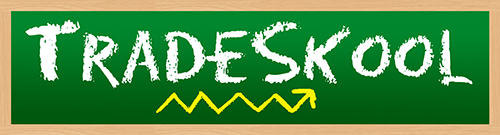 Name: ________________________						Date:__________Fill in the blank to find what kind of superfood Soylace is._ U R _ E R _ CR _ S E M _ _ YP E _ S _ Y  B E _ _ What is Soylace’s second most powerful vitamin?RiboflavinIronManganesePanothenic AcidWhat vitamin has less power than the Soylace’s second most powerful vitamin? Vitamin CFolateThiaminRiboflavinRewrite to uncover Soylace’s most powerful vitamin. Hint: It’s written backwards! NivalfobirK NimativC NimativEtalofWhat is Soylace’s second most powerful mineral?PotassiumIronPhosphorusCalciumWhich Mineral is more powerful than Soylace’s second most powerful mineral? PhosphorusManganeseCopperIronRewrite to discover Soylace’s third most powerful mineral. Hint: It’s written backwards!EsenagnamNivalfobirSurohpsohpReppocSoylace is on the ________________ team.LegumeFruit HerbVegetable What does Soylace’s superpower help with?DigestionCholesterolSwellingPainWhat is the serving size on Soylace’s trading card? 2 Sprigs1 Tsp., Ground1 Cup, Cooked¼ Ounce If you had half of Soylace’s size, how many calories would you have?424		117134.5 	127Fill in the blank to discover what continent Soylace is from._M_R _ I _ AE _R_ _ E A S _ AA F _ _ ASolve the math equation in order to find Soylace’s correct energy.298.5 + 10.5168 ÷ 2260 - 630 x 6       14. Which altered state does Tradeskool suggest to maximize Soylace’s flavor?Sautéed with Mushrooms and Served Over Brown RiceLentil SoupSalted Edamame Mixed with Quinoa and SalsaWhat is the main body part used in Soylace’s special move?BackAbsArmsLegs 